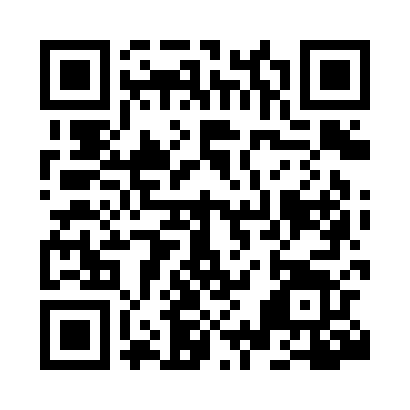 Prayer times for Yorketown, AustraliaWed 1 May 2024 - Fri 31 May 2024High Latitude Method: NonePrayer Calculation Method: Muslim World LeagueAsar Calculation Method: ShafiPrayer times provided by https://www.salahtimes.comDateDayFajrSunriseDhuhrAsrMaghribIsha1Wed5:306:5612:173:155:376:582Thu5:316:5712:173:145:366:573Fri5:326:5812:163:135:356:564Sat5:326:5812:163:125:346:555Sun5:336:5912:163:115:336:546Mon5:347:0012:163:115:326:547Tue5:347:0112:163:105:316:538Wed5:357:0212:163:095:306:529Thu5:367:0212:163:085:296:5110Fri5:367:0312:163:085:286:5111Sat5:377:0412:163:075:286:5012Sun5:377:0512:163:065:276:4913Mon5:387:0612:163:065:266:4914Tue5:397:0612:163:055:256:4815Wed5:397:0712:163:045:246:4716Thu5:407:0812:163:045:246:4717Fri5:417:0912:163:035:236:4618Sat5:417:0912:163:035:226:4619Sun5:427:1012:163:025:226:4520Mon5:427:1112:163:025:216:4521Tue5:437:1212:163:015:216:4422Wed5:447:1212:163:015:206:4423Thu5:447:1312:163:005:196:4324Fri5:457:1412:163:005:196:4325Sat5:457:1412:173:005:186:4226Sun5:467:1512:172:595:186:4227Mon5:467:1612:172:595:186:4228Tue5:477:1612:172:585:176:4229Wed5:487:1712:172:585:176:4130Thu5:487:1812:172:585:166:4131Fri5:497:1812:172:585:166:41